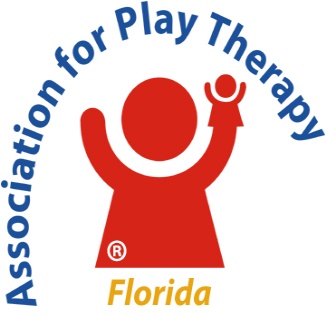 <Insert Chapter Name> ofThe Florida Association for Play TherapyAgenda8:00a.m. - 8:15 a.m. Registration/Sign-in8:15a.m. - 8:30 a.m. Chapter Updates8:30a.m. - 9:30 a.m. “History of Play Therapy “9:35 a.m. – 10:00a.m. Chapter Announcements/Sign-out